CAF                             QUESTIONARIO GRADIMENTO GENITORI  GIUGNO 2014TOTALE :67 risposteSEDE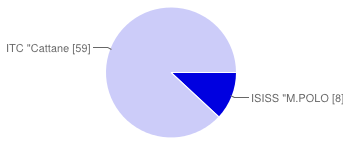 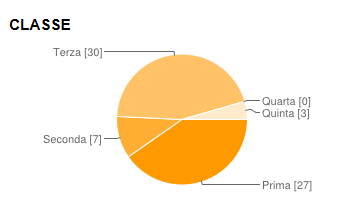 IMMAGINE DELLA SCUOLA 1_ La Dirigenza è disponibile ad ascoltare i problemi e a trovare soluzioni 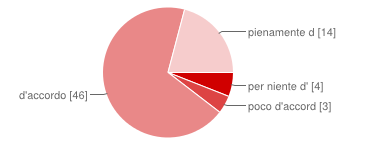 2_ Il personale di segreteria è disponibile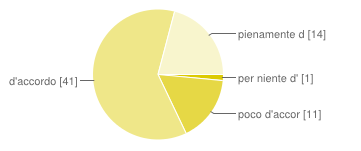 3_I collaboratori scolastici (custodi) sono disponibili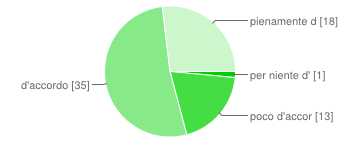 4_Le iniziative della scuola sono conosciute sul territorio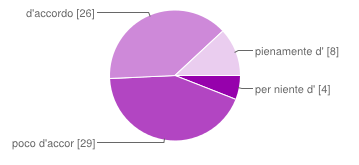 5_La scuola si impegna per l'innovazione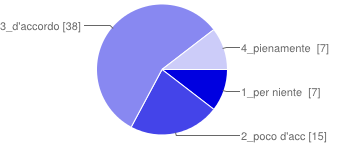 6_Gli spazi della scuola sono ben organizzati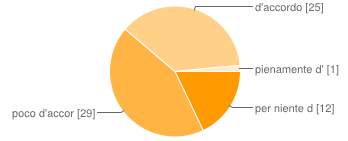 7_Gli spazi della scuola sono accoglienti e ben pultiti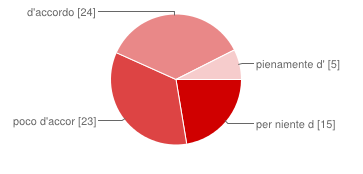 8_ La scuola ha una buona reputazione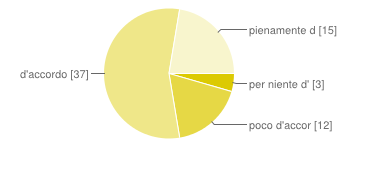 COINVOLGIMENTO9_I genitori sono coinvolti nelle scelte e sollecitati a dare il proprio contributo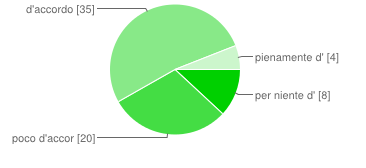 10_Fra insegnanti e genitori esiste positiva collaborazione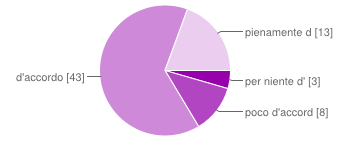 11_ Gli insegnanti incoraggiano e valorizzano la partecipazione degli studenti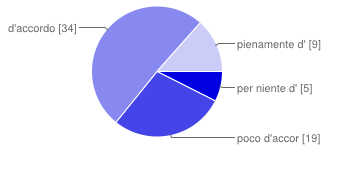 12_Mia/o figlia/o sta bene a scuola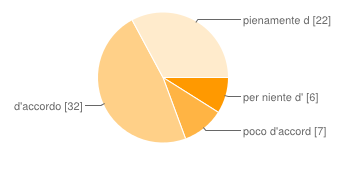 TRASPARENZA E INFORMAZIONE13_Le informazioni relative al profitto o alle assenze sono facilmente accessibili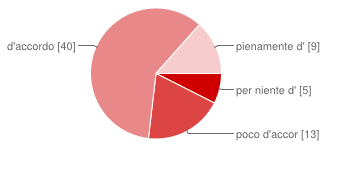 14_ Le regole stabilite dall'istituto sono comunicate chiaramente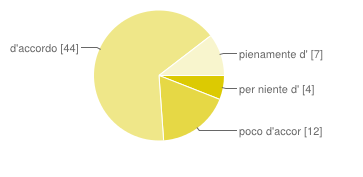 15_Le regole dell'Istituto sono applicate in modo coerente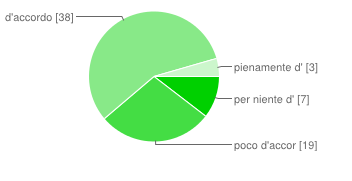 16_ Gli insegnanti comunicano gli obiettivi e i criteri di valutazione adottati dalla scuola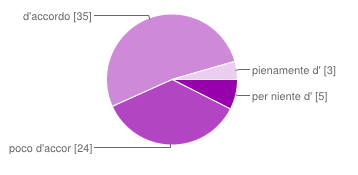 17_Il sito web della scuola è utile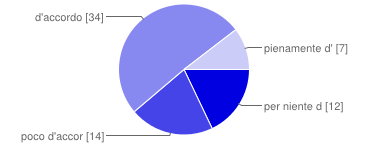 18_ Apprezzo i sistemi di comunicazione dell'Istituto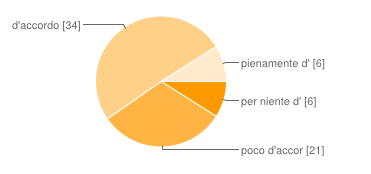 OFFERTA FORMATIVA19_ Quello che si impara a scuola è utile per le scelte future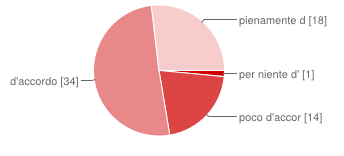 20_Le attività di recupero sono efficaci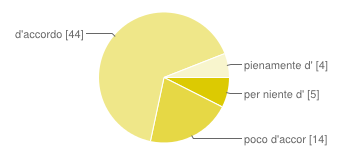 21_Le attività proposte dalla scuola rispondono ai bisogni degli studenti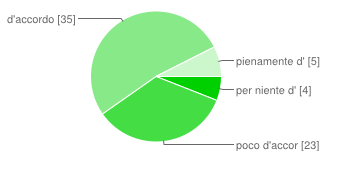 22_I laboratori hanno attrezzature tecnologiche adeguate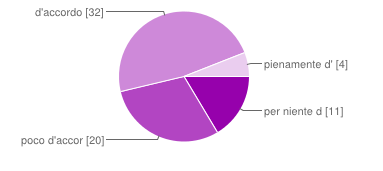 23_ I docenti della scuola insegnano bene la loro materia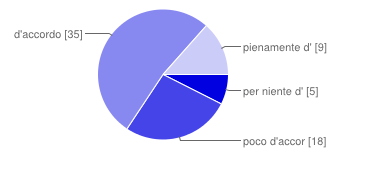 24_ Gli insegnanti aiutano gli studenti a superare problemi e difficoltà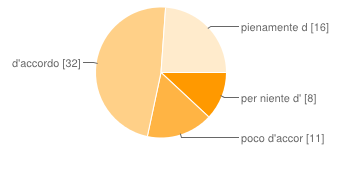 25_Le valutazioni degli insegnanti rispecchiano i criteri di valutazione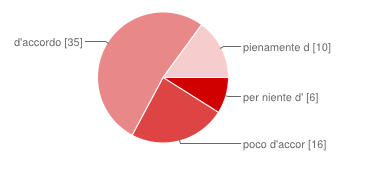 26_ Sono soddisfatto della preparazione fornita dalla scuola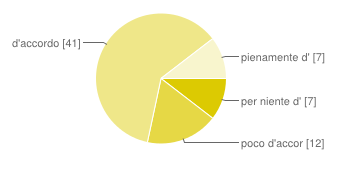 27_ Consiglierei questa scuola ad altri genitori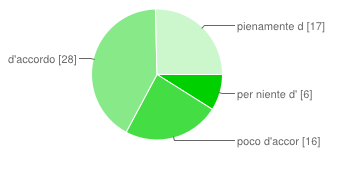 ISISS "M.POLO"812%ITC "Cattaneo"5988%Prima2740%Seconda710%Terza3045%Quarta00%Quinta34%per niente d'accordo46%poco d'accordo34%d'accordo4669%pienamente d'accordo1421%per niente d'accordo11%poco d'accordo1116%d'accordo4161%pienamente d'accordo1421%per niente d'accordo11%poco d'accordo1319%d'accordo3552%pienamente d'accordo1827%per niente d'accordo46%poco d'accordo2943%d'accordo2639%pienamente d'accordo812%1_per niente d'accordo710%2_poco d'accordo1522%3_d'accordo3857%4_pienamente d'accordo710%per niente d'accordo1218%poco d'accordo2943%d'accordo2537%pienamente d'accordo11%per niente d'accordo1522%poco d'accordo2334%d'accordo2436%pienamente d'accordo57%per niente d'accordo34%poco d'accordo1218%d'accordo3755%pienamente d'accordo1522%per niente d'accordo812%poco d'accordo2030%d'accordo3552%pienamente d'accordo46%per niente d'accordo34%poco d'accordo812%d'accordo4364%pienamente d'accordo1319%per niente d'accordo57%poco d'accordo1928%d'accordo3451%pienamente d'accordo913%per niente d'accordo69%poco d'accordo710%d'accordo3248%pienamente d'accordo2233%per niente d'accordo57%poco d'accordo1319%d'accordo4060%pienamente d'accordo913%per niente d'accordo46%poco d'accordo1218%d'accordo4466%pienamente d'accordo710%per niente d'accordo710%poco d'accordo1928%d'accordo3857%pienamente d'accordo34%per niente d'accordo57%poco d'accordo2436%d'accordo3552%pienamente d'accordo34%per niente d'accordo1218%poco d'accordo1421%d'accordo3451%pienamente d'accordo710%per niente d'accordo69%poco d'accordo2131%d'accordo3451%pienamente d'accordo69%per niente d'accordo11%poco d'accordo1421%d'accordo3451%pienamente d'accordo1827%per niente d'accordo57%poco d'accordo1421%d'accordo4466%pienamente d'accordo46%per niente d'accordo46%poco d'accordo2334%d'accordo3552%pienamente d'accordo57%per niente d'accordo1116%poco d'accordo2030%d'accordo3248%pienamente d'accordo46%per niente d'accordo57%poco d'accordo1827%d'accordo3552%pienamente d'accordo913%per niente d'accordo812%poco d'accordo1116%d'accordo3248%pienamente d'accordo1624%per niente d'accordo69%poco d'accordo1624%d'accordo3552%pienamente d'accordo1015%per niente d'accordo710%poco d'accordo1218%d'accordo4161%pienamente d'accordo710%per niente d'accordo69%poco d'accordo1624%d'accordo2842%pienamente d'accordo1725%